GUVERNUL ROMÂNIEI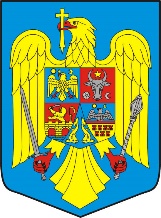                                                                      HOTĂRÂREpentru modificarea și completarea anexei nr. 2 la Hotărârea Guvernului nr. 864/2016 privind aprobarea schemei "Ajutor de minimis pentru asigurarea serviciilor silvice pentru fondul forestier proprietate privată a persoanelor juridice şi fizice care desfăşoară activităţi economice, dacă suprafaţa proprietăţii forestiere este mai mică sau egală cu 30 ha" şi a Procedurii de acordare de la bugetul de stat a costurilor serviciilor silvice pentru fondul forestier proprietate privată a persoanelor juridice şi fizice care nu desfăşoară activităţi economice, dacă suprafaţa proprietăţii forestiere este mai mică sau egală cu 30 ha, cu modificările și completările ulterioareÎn temeiul art. 108 din Constituţia României, republicată şi al prevederilor art. 99 alin. (1) din  Legea nr. 46/2008 - Codul silvic, republicată,cu modificările ulterioare,   Guvernul României adoptă prezenta hotărâreArticol unic. –  Anexa  nr. 2 la Hotărârea Guvernului nr. 864/2016 privind aprobarea schemei "Ajutor de minimis pentru asigurarea serviciilor silvice pentru fondul forestier proprietate privată a persoanelor juridice şi fizice care desfăşoară activităţi economice, dacă suprafaţa proprietăţii forestiere este mai mică sau egală cu 30 ha" şi a Procedurii de acordare de la bugetul de stat a costurilor serviciilor silvice pentru fondul forestier proprietate privată a persoanelor juridice şi fizice care nu desfăşoară activităţi economice, dacă suprafaţa proprietăţii forestiere este mai mică sau egală cu 30 ha, publicată în Monitorul Oficial al României, Partea I, nr. 944 din 23 noiembrie 2016, se modifică și se completează după cum urmează:La anexa nr. 2, litera f) a alineatului (2) al articolului 1 se modifică și va avea următorul cuprins:           " f) declarație pe propria răspundere a titularului dreptului de proprietate din care să rezulte că nu desfășoară activitate economică potrivit art. 5 lit. b) din Anexa nr.1  "La anexa nr. 2, alineatul (3) al articolului 2, se modifică și vor avea următorul cuprins:“ (3) Documentele prevăzute la art. 1 alin. (2) și contractul de servicii silvice/administrare se transmit gărzii forestiere competente teritorial, la prima cerere de decontare sau în situațiile prevăzute la art. 1 alin (3). "PRIM-MINISTRUVasilica – Viorica DĂNCILĂ